Publicado en Barcelona  el 16/11/2022 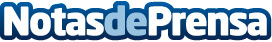 La UPC School refuerza su oferta de másters y posgrados executiveLa UPC School consolida su línea de formación executive, dirigida a potenciar las competencias de liderazgo en aquellos roles vinculados a la gestión IT, al management corporativo o a la dirección global en áreas como la logística o la producción. Son estudios diseñados especialmente para liderar con impacto y aportar las soluciones transformadoras que requiere el contexto cambiante de hoy en díaDatos de contacto:UPC School (34) 93 112 08 05Nota de prensa publicada en: https://www.notasdeprensa.es/la-upc-school-refuerza-su-oferta-de-masters-y Categorias: Emprendedores Logística E-Commerce Recursos humanos Universidades http://www.notasdeprensa.es